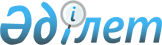 Об утверждении цен на товары (работы, услуги), производимые и (или) реализуемые субъектом государственной монополии в области лесоустройстваПриказ и.о. Министра сельского хозяйства Республики Казахстан от 27 февраля 2015 года № 18-02/164. Зарегистрирован в Министерстве юстиции Республики Казахстан 6 мая 2015 года № 10960.       В соответствии с частью 2 пункта 2 статьи 55 Лесного кодекса Республики Казахстан от 8 июля 2003 года, ПРИКАЗЫВАЮ:       1. Утвердить прилагаемые цены на товары (работы, услуги), производимые и (или) реализуемые субъектом государственной монополии в области лесоустройства.      2. Комитету лесного хозяйства и животного мира Министерства сельского хозяйства Республики Казахстан в установленном законодательством порядке обеспечить:      1) государственную регистрацию настоящего приказа в Министерстве юстиции Республики Казахстан;      2) в течение десяти календарных дней после государственной регистрации настоящего приказа его направление на официальное опубликование в периодических печатных изданиях и в информационно-правовой системе "Әділет";      3) размещение настоящего приказа на интернет-ресурсе Министерства сельского хозяйства Республики Казахстан.      3. Настоящий приказ вводится в действие по истечении десяти календарных дней после дня его первого официального опубликования.       "СОГЛАСОВАН"          Министр финансов          Республики Казахстан          ___________ Б. Султанов         6 апреля 2015 года       "СОГЛАСОВАН"          Министр национальной экономики          Республики Казахстан          ___________ Е. Досаев         18 марта 2015 года Цены на товары (работы, услуги), производимые и (или) реализуемые субъектом государственной монополии в области лесоустройства       Сноска. Цены - в редакции приказа Министра экологии и природных ресурсов РК от 16.05.2023 № 149 (вводится в действие по истечении десяти календарных дней после дня его первого официального опубликования).© 2012. РГП на ПХВ «Институт законодательства и правовой информации Республики Казахстан» Министерства юстиции Республики КазахстанИсполняющий обязанностиМинистра сельского хозяйстваРеспублики КазахстанС. ОмаровУтверждены приказом
исполняющего обязанности
Министра сельского хозяйства
Республики Казахстан
от 27 февраля 2015 года
№ 18-02/164№ п/пНаименование лесоустроительных работЦены (в тенге за 1 гектар) без учета НДСЦены (в тенге за 1 гектар) с НДСПодготовительные работыПодготовительные работыПодготовительные работыПодготовительные работы1.I разряд лесоустройства (равнинные леса)29,533,02.II разряд лесоустройства (горные леса)21,624,23.III разряд лесоустройства, обследование (пустынные леса)3,53,9Полевые работыПолевые работыПолевые работыПолевые работы1.I разряд лесоустройства (равнинные леса)432,7484,62.II разряд лесоустройства (горные леса)299,7335,73.III разряд лесоустройства, обследование (пустынные леса)42,948,0Камеральные работыКамеральные работыКамеральные работыКамеральные работы1.I разряд лесоустройства (равнинные леса)155,3173,92.II разряд лесоустройства (горные леса)114,3128,03.III разряд лесоустройства, обследование (пустынные леса)11,212,5